Ida Wilma (Girod) RileyApril 2, 1913 – August 26, 1996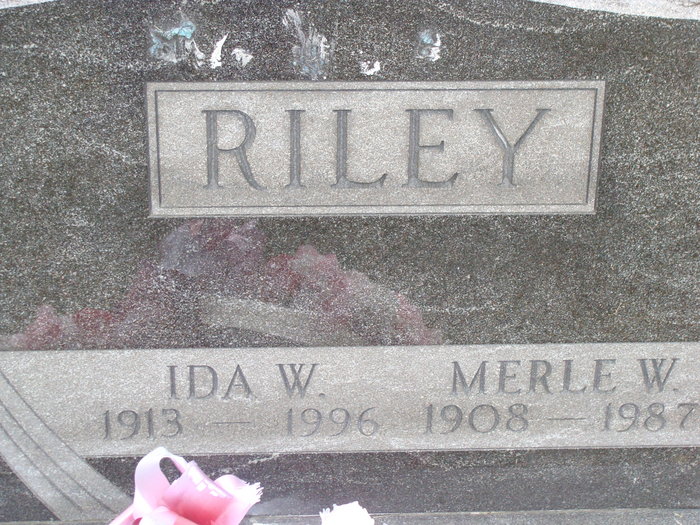 Photo by Alicia Kneuss   Ida Riley, 83, of rural Monroe died Monday in Adams County Memorial Hospital. The Geneva native was the widow of Merle W., who died in 1987.   Surviving are sons, Steven B. and Gale N., both of Monroe and Norman F. of Decatur; a sister, Dasie Smith of Fort Wayne; a brother, Ernest Girod of Decatur; four grandchildren; and two great-grandchildren.   Services are 10:30 am Thursday in Zwick-Sefton & Jahn Funeral Home, Decatur, where calling is 7 to 9 pm today and 2 to 5 and 7 to 9 pm Wednesday. Burial will be in Tricker Cemetery, Monroe.    Memorials are to Salem United Methodist Church or Adams County Home Health.Fort Wayne News-Sentinel (IN); August 27, 1996, Page 4A*****Indiana, Death Certificates, 1899-2011 (very difficult to read)Name: Ida Riley [Ida Girod] Gender: Female; Race: White; Age: 83; Marital Status: WidowedBirth Date: 2 Apr 1913; Birth Place: Geneva, ItiDeath Date: 26 Aug 1996; Death Place: Decatur, Adams, Indiana, USAFather: August Girod; Mother: Cecil E BrunnerInformant:  Gale N. Riley of Monroe, sonBurial: 8/29/1996, Tricker Cemetery